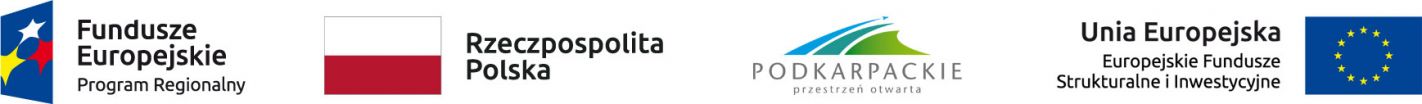 Załącznik nr 1 do SIWZOFERTAW odpowiedzi na ogłoszenie o zamówieniu w postępowaniu o udzielenie zamówienia publicznego prowadzonego w trybie przetargu nieograniczonego na zadanie pn.: Montaż instalacji odnawialnych źródeł energii w budynkach użyteczności publicznej                                    w gminie Jarocin ( w systemie zaprojektuj i wybuduj )działając w imieniu i na rzecz niżej wymienionego/-ych Wykonawcy/-ów (w przypadku składania oferty przez podmioty występujące wspólnie, podać nazwy (firmy) i dokładne adresy wszystkich wspólników spółki cywilnej lub członków konsorcjum):OFERUJEMY wykonanie wyżej wymienionego zamówienia za łączną cenę:netto: ………………………… złstawka podatku VAT: 23% w kwocie: …………. złbrutto: ……………………… zł słownie: ……………………………………………………..Podana cena ofertowa jest ceną ryczałtową i dotyczy pełnego wykonania inwestycji opisanej w programie funkcjonalno-użytkowym i SIWZ.Cena ofertowa jednostkowa netto i brutto dla poszczególnych mocy instalacji przedstawia poniższa tabela:Okres gwarancji i rękojmi - ............ miesięcy.Okres gwarancji modułów - …………. miesięcyPODWYKONAWCY zamierzamy/ nie zamierzamy* powierzyć następującą część (zakres) zamówienia:         ………………………………………………………………………………………………………(należy podać firmę podwykonawcy i wskazać zakres podzleconej części zamówienia)INFORMUJEMY, że wybór oferty będzie /nie będzie* prowadzić do powstania 
u Zamawiającego obowiązku podatkowego w odniesieniu do następujących towarów i usług: …………………………………………...…………………………………………………………..., o wartości ………………… …………. zł netto, UWAGA: Dotyczy Wykonawców, których oferty będą generować obowiązek doliczania wartości podatku VAT do wartości netto oferty, tj. w przypadku:wewnątrzwspólnotowego nabycia towarów,mechanizmu odwróconego obciążenia, o którym mowa w art. 17 ust. 1 pkt 7 ustawy o podatku  od towarów i usług,importu usług lub importu towarów, z którymi wiąże się obowiązek doliczenia przez zamawiającego przy porównywaniu cen ofertowych podatku VAT.INFORMUJEMY, że jesteśmy mikro/ małym/ średnim/ dużym* przedsiębiorcą.ZOBOWIĄZUJEMY SIĘ do wykonania zamówienia w terminie do ………………………………. AKCEPTUJEMY warunki płatności określone przez Zamawiającego w Specyfikacji istotnych warunków zamówienia.JESTEŚMY związani ofertą przez okres wskazany w Specyfikacji istotnych warunków zamówienia. OŚWIADCZAMY, iż informacje i dokumenty zawarte na stronach nr od ___ do ___ stanowią tajemnicę przedsiębiorstwa w rozumieniu przepisów o zwalczaniu nieuczciwej konkurencji, co wykazaliśmy w załączniku nr ___ do Oferty i zastrzegamy, że nie mogą być one udostępniane. Na potwierdzenie powyższego załączamy stosowne wyjaśnienia wskazujące, iż zastrzeżone informacje stanowią tajemnicę przedsiębiorstwa z wyłączeniem informacji, o których mowa w art. 86 ust. 4 ustawy Pzp.OŚWIADCZAMY, że zapoznaliśmy się z treścią Specyfikacji istotnych warunków zamówienia, wyjaśnieniami do Specyfikacji oraz jej zmianami oraz ze wzorem umowy i zobowiązujemy się, 
w przypadku wyboru naszej oferty, do zawarcia umowy zgodnej z niniejszą ofertą, na warunkach określonych w Specyfikacji istotnych warunków zamówienia, w miejscu i terminie wyznaczonym przez Zamawiającego. OŚWIADCZAM1, że wypełniłem obowiązki informacyjne przewidziane w art. 13 lub. Art. 14 Rozporządzenia Parlamentu Europejskiego i Rady (UE) 2016/679 z dnia 27 kwietnia 2016r. w sprawie ochrony osób fizycznych w związku z przetwarzaniem danych osobowych i w sprawie swobodnego przepływu takich danych oraz uchylenia dyrektywy 95/46/WE ( ogólne rozporządzenie o ochronie danych (Dz. U. UE. L. z 2016r. Nr 119, str.1 z późn. zm.) wobec osób fizycznych, od których dane osobowe bezpośrednio lub pośrednio pozyskałem w celu ubiegania się o udzielenie zamówienia publicznego w niniejszym postępowaniu (RODO).WSZELKĄ KORESPONDENCJĘ w sprawie przedmiotowego postępowania należy kierować na poniższe dane:Imię i nazwisko: ………………………………………………………………..…….
firma Wykonawcy: …………………………………………………………………...Adres: …………………………………………………………………………………
tel. _______________ fax _______________ e-mail: ________________________WADIUMWadium w kwocie ………………… zostało wniesione w dniu …………………… w formie/formach……………………………..Bank i numer konta, na które ma zostać zwrócone wadium: Bank: ……………………………………………… Numer konta: ……………………………………………………OFERTĘ składamy na …………. stronach.  Załącznikami do niniejszej oferty są:…………………………………………………………………..       ………………………………………… dnia …………………………………                                                                                             ………………………………………………………….(podpis osoby (osób) uprawnionej(ych) do reprezentowania wykonawcy W przypadku gdy wykonawca nie przekazuje danych osobowych innych niż bezpośrednio jego dotyczących lub zachodzi wyłączenie stosowania obowiązku informacyjnego, stosownie do art. 13 ust. 4 lub art. 14 ust. 5 RODO treści oświadczenia wykonawca nie składa (usunięcie treści oświadczenia np. przez jego wykreślenie).Załącznik nr 2 do SIWZZamawiający: Gmina Jarocin, 37-405 Jarocin 159 Wykonawca:………………………………………………………………………………………………………………………………………………(pełna nazwa/firma, adres, w zależności od podmiotu: NIP/PESEL, KRS/CEiDG)reprezentowany przez:………………………………………………………………………………………………………………………………………………(imię, nazwisko, stanowisko/podstawa do  reprezentacji)Oświadczenie wykonawcy składane na podstawie art. 25a ust. 1 ustawy z dnia 29 stycznia 2004 r.  Prawo zamówień publicznych (dalej jako: ustawa Pzp), DOTYCZĄCE SPEŁNIANIA WARUNKÓW UDZIAŁU W POSTĘPOWANIU Na potrzeby postępowania o udzielenie zamówienia publicznego pn. „ Montaż instalacji odnawialnych źródeł energii w budynkach użyteczności publicznych w gminie Jarocin”- prowadzonego przez Gminę Jarocin  oświadczam, co następuje: INFORMACJA DOTYCZĄCA WYKONAWCY:Oświadczam, że spełniam warunki udziału w postępowaniu określone przez zamawiającego w  SIWZ rozdział V.…………….……. (miejscowość), dnia ………….……. r. 							…………………………………………(podpis)INFORMACJA W ZWIĄZKU Z POLEGANIEM NA ZASOBACH INNYCH PODMIOTÓW: Oświadczam, że w celu wykazania spełniania warunków udziału w postępowaniu, określonych przez zamawiającego w SIWZ rozdział V polegam na zasobach następującego/ych podmiotu/ów:………………. ………………………………………….…………………………………….., w następującym zakresie: …………………………………………………………………………………….. (wskazać podmiot i określić odpowiedni zakres dla wskazanego podmiotu). …………….……. (miejscowość), dnia ………….……. r.                                                  …………….…………………….					                                                                               (podpis)OŚWIADCZENIE DOTYCZĄCE PODANYCH INFORMACJI:Oświadczam, że wszystkie informacje podane w powyższych oświadczeniach są aktualne 
i zgodne z prawdą oraz zostały przedstawione z pełną świadomością konsekwencji wprowadzenia zamawiającego w błąd przy przedstawianiu informacji.…………….……. (miejscowość), dnia ………….……. r. 							…………………………………………(podpis)Załącznik nr 3 do SIWZZamawiający: Gmina Jarocin, 37-405 Jarocin 159 Wykonawca:………………………………………………………………………………………………………………………………………………(pełna nazwa/firma, adres, w zależności od podmiotu: NIP/PESEL, KRS/CEiDG)reprezentowany przez:………………………………………………………………………………………………………………………………………………(imię, nazwisko, stanowisko/podstawa do  reprezentacji)Oświadczenie wykonawcy składane na podstawie art. 25a ust. 1 ustawy z dnia 29 stycznia 2004 r.  Prawo zamówień publicznych (dalej jako: ustawa Pzp), DOTYCZĄCE PRZESŁANEK WYKLUCZENIA Z POSTĘPOWANIANa potrzeby postępowania o udzielenie zamówienia publicznego 
pn. „Montaż instalacji odnawialnych źródeł energii w budynkach użyteczności publicznej                   w gminie Jarocin ” - prowadzonego przez Gminę Jarocin oświadczam, co następuje:OŚWIADCZENIA DOTYCZĄCE WYKONAWCY:Oświadczam, że nie podlegam wykluczeniu z postępowania na podstawie 
art. 24 ust 1 pkt 12-23 ustawy Pzp.Oświadczam, że nie podlegam wykluczeniu z postępowania na podstawie 
art. 24 ust. 5 ustawy Pzp  .…………….……. (miejscowość), dnia ………….……. r. 						                                               …………………………………………(podpis)Oświadczam, że zachodzą w stosunku do mnie podstawy wykluczenia z postępowania na podstawie art. …………. ustawy Pzp (podać mającą zastosowanie podstawę wykluczenia spośród wymienionych w art. 24 ust. 1 pkt 13-14, 16-20 lub art. 24 ust. 5 ustawy Pzp). Jednocześnie oświadczam, że w związku z ww. okolicznością, na podstawie art. 24 ust. 8 ustawy Pzp podjąłem następujące środki naprawcze: …………………………………………………………………………………………..…………………...........………………………………….……. (miejscowość), dnia …………………. r. 							…………………………………………(podpis)OŚWIADCZENIE DOTYCZĄCE PODMIOTU, NA KTÓREGO ZASOBY POWOŁUJE SIĘ WYKONAWCA:Oświadczam, że następujący/e podmiot/y, na którego/ych zasoby powołuję się w niniejszym postępowaniu, tj.:……………………………………………………………….……………….(podać pełną nazwę/firmę, adres, a także w zależności od podmiotu: NIP/PESEL, KRS/CEiDG) nie podlega/ją wykluczeniu z postępowania o udzielenie zamówienia.…………….……. (miejscowość), dnia …………………. r. 				…………………………………………                          (podpis)OŚWIADCZENIE DOTYCZĄCE PODWYKONAWCY NIEBĘDĄCEGO PODMIOTEM, NA KTÓREGO ZASOBY POWOŁUJE SIĘ WYKONAWCA:Oświadczam, że następujący/e podmiot/y, będący/e podwykonawcą/ami: ……………………………………………………………………..….…… (podać pełną nazwę/firmę, adres, a także w zależności od podmiotu: NIP/PESEL, KRS/CEiDG), nie podlega/ą wykluczeniu z postępowania 
o udzielenie zamówienia.…………….……. (miejscowość), dnia …………………. r. 							…………………………………………(podpis)OŚWIADCZENIE DOTYCZĄCE PODANYCH INFORMACJI:Oświadczam, że wszystkie informacje podane w powyższych oświadczeniach są aktualne 
i zgodne z prawdą oraz zostały przedstawione z pełną świadomością konsekwencji wprowadzenia zamawiającego w błąd przy przedstawianiu informacji.…………….……. (miejscowość), dnia …………………. r. 							…………………………………………Załącznik nr 4 do SIWZ 					      Umowazawarta w dniu .................. 2018 roku w ………… pomiędzy Gminą Jarocin, 37-405 Jarocin 159reprezentowaną przez:Zbigniew Walczak - Wójta Gminyprzy kontrasygnacie Skarbnika Gminy -  Dorota Urbana  ................................................................................................................................zwanym dalej “WYKONAWCĄ” reprezentowanym przez:1.  ..........................................................................W wyniku rozstrzygnięcia przetargu nieograniczonego ogłoszonego w dniu  ……….. r. na realizację zadania pn.: „Montaż instalacji odnawialnych źródeł energii w budynkach użyteczności publicznej w gminie Jarocin w systemie zaprojektuj i wybuduj” zgodnie z ustawą Prawo zamówień publicznych  (tekst jednolity Dz. U. z 2017 r. poz. 1579) została zawarta umowa o następującej treści:§ 1PRZEDMIOT UMOWYPrzedmiotem umowy jest realizacja zadania pn.: Montaż instalacji odnawialnych źródeł energii w budynkach użyteczności publicznej w gminie Jarocin w systemie zaprojektuj i wybuduj wraz z uzyskaniem niezbędnych uzgodnień i pozwolenia na budowę. Szczegółowy opis przedmiotu zamówienia zawarto w Programie Funkcjonalno-Użytkowym , który stanowi załącznik nr … do umowy.Zakres rzeczowy przedmiotu zamówienia określa program funkcjonalno-użytkowy zawarty w specyfikacji istotnych warunków zamówienia, która wraz z ofertą przetargową Wykonawcy stanowi załącznik do niniejszej umowy. Przedmiot zamówienia musi być wykonany zgodnie z obowiązującymi przepisami prawa, a także zgodnie z najlepszą wiedzą i doświadczeniem Wykonawcy oraz z zachowaniem najwyższej staranności.Wykonawca zobowiązuje się do wykonania przedmiotu umowy zgodnie z zasadami wiedzy technicznej i sztuki budowlanej, obowiązującymi przepisami i polskimi normami oraz oddania przedmiotu niniejszej umowy Zamawiającemu w terminie w niej uzgodnionym.Dokumentacja projektowa winna być na etapie opracowania konsultowana i uzgadniana przez Wykonawcę  z Zamawiającym.§ 2. TERMIN REALIZACJITermin realizacji zamówienia:do 7 dni od dnia podpisania umowy Wykonawca przedstawi harmonogram rzeczowo-finansowy,termin zakończenia prac projektowych i koniecznych uzgodnień robót budowlanych, (na etapie wykonywania dokumentacji projektowej Wykonawca zobowiązany jest do zorganizowania minimum jednego  spotkania roboczego Projektantów z Zamawiającym): do 15 dni od dnia protokolarnego przekazania terenu robót przez Zamawiającego Wykonawca rozpocznie roboty budowlaneTermin zakończenia robót budowlanych: 30.11.2018 r.gwarancja utrzymania efektu energetycznego (w rozumieniu osiągnięcie i utrzymanie wymaganych parametrów technologicznych i technicznych) – 5 lat od dnia podpisania protokołu końcowego odbioru zadania inwestycyjnego. § 3. WYNAGRODZENIEZa wykonanie przedmiotu umowy, określonego w §1, strony ustalają wynagrodzenie ryczałtowe brutto, w wysokości: ........................................... (słownie: …………………………………………….. zł)  w tym podatek od towarów i usług (VAT) ……………….. Fakturowanie inwestycji będzie prowadzone za zrealizowane i odebrane etapy zgodnie z harmonogramem rzeczowo- finansowym. Podstawą do wystawienia faktury za poszczególne etapy, będą odpowiednie protokoły odbioru danego etapu.Wynagrodzenie ryczałtowe obejmuje wszelkie koszty i nakłady niezbędne do poniesienia dla prawidłowego wykonania przedmiotu umowy, bez względu na faktyczny zakres działań niezbędnych do prawidłowego wykonania przedmiotu umowy w szczególności: robocizna, materiały, urządzenia, sprzęt, oznakowanie, wszelkie zabezpieczenia, pomiary, ekspertyzy, dokumentacja powykonawcza, zaplecze, wywóz odpadów wraz z właściwą utylizacją, przygotowanie dokumentów odbiorowych, usuwanie  ewentualnych wad i usterek w okresie rękojmi i gwarancji.Wynagrodzenie podane w Formularzu ofertowo-cenowym Wykonawcy, nie podlega podwyższeniu w okresie realizacji niniejszej umowy, chociażby w czasie zawarcia umowy nie można było przewidzieć rozmiaru lub kosztów prac.Wykonawca oświadcza, że zapoznał się z treścią Specyfikacji Istotnych Warunków Zamówienia jak również z wszystkimi załącznikami, w szczególności z programem funkcjonalno-użytkowym i uzyskał niezbędne informacje co do ilości i rodzaju robót oraz warunków i specyfiki realizacji jak również utrudnień związanych z realizacją przedmiotu umowy i nie wnosi uwag mogących mieć wpływ na cenę i terminy wykonania przedmiotu umowy. 4. ROZLICZENIEFaktury płatne będą na konto Wykonawcy w terminie 14 dni od daty otrzymania prawidłowo wystawionej faktury VAT. Za termin zapłaty uznaje się dzień, w którym Zamawiający polecił swemu bankowi przelać na wskazane konto Wykonawcy kwotę wynikającą z prawidłowo wystawionej faktury.Fakturowanie inwestycji będzie prowadzone za zrealizowane i odebrane etapy zgodnie z harmonogramem rzeczowo-finansowym. Podstawą do wystawienia faktur za poszczególne etapy, będą odpowiednie protokoły odbioru etapu.§ 5. POLISY UBEZPIECZENIOWEWykonawca w imieniu swoim i Zamawiającego zapewni polisę ubezpieczeniową, w okresie 14 dni od daty zawarcia umowy z datą ważności od daty zawarcia umowy do dnia odbioru końcowego zadania inwestycyjnego, od ryzyka budowlano-montażowego obejmującego ryzyka: ognia, uderzenia piorunu, eksplozji, katastrofy budowlanej, awarii urządzeń lub instalacji ubezpieczonego obiektu, powodzi, zalania, obsunięcia się ziemi, akcji ratowniczej prowadzonej w związku ze zdarzeniami wymienionymi powyżej w wysokości - nie mniejszej niż wartość umowy.Ponadto Wykonawca w terminie 14 dnia od dnia zakończenia obowiązywania polisy, przedłoży aktualną polisę, a w przypadku jej braku inny dokument potwierdzający, że Wykonawca jest ubezpieczony od odpowiedzialności cywilnej w zakresie prowadzonej działalności gospodarczej na kwotę nie mniejszą niż: 500.000 zł, jeśli polisa złożona w ofercie straci ważność w czasie realizacji zamówienia. Jeżeli Wykonawca nie przedstawi w terminach wskazanych w ust. 1 i 2 żądanych dokumentów, Zamawiający może odstąpić od umowy z winy Wykonawcy.  Zmiany do warunków ubezpieczenia mogą być dokonane albo za zgodą Zamawiającego albo jako rezultat warunków ogólnych wymaganych przez Towarzystwo Ubezpieczeniowe, z którym została zawarta umowa ubezpieczenia.§ 6. OBOWIĄZKI  WYKONAWCYWykonawca zobowiązany jest do wykonania przedmiotu umowy z zachowaniem należytej staranności, terminowo, zgodnie z programem funkcjonalno-użytkowym, warunkami technicznymi jakim powinny odpowiadać prace prowadzone przez Wykonawcę, zasadami sztuki budowlanej, postanowieniami Polskich Norm i przepisów BHP i P.poż. i Ochrony środowiska, oraz w sposób zapewniający spełnienie wymagań określonych w Prawie Budowlanym. Wykonawca zapewni materiały, urządzenia i sprzęt niezbędny do realizacji robót oraz ich dostawę na plac budowy.Wykonawca stosować będzie technologie i materiały posiadające wymagane przepisami prawa atesty, aprobaty i certyfikaty.Materiały, o których mowa w ust. 3 powinny odpowiadać co do jakości wymogom wyrobów budowlanych,  dopuszczonych do obrotu i stosowania w budownictwie, określonych Ustawie Prawo Budowlane (tekst jednolity z 2013r., poz. 1409 z późn. zm.)  oraz Ustawy z dnia 16.04.2004r. o wyrobach budowlanych (Dz. U. nr 92, poz. 881 z późn. zm.),  a także wymaganiom programu funkcjonalno-użytkowego oraz SIWZ.Na każde żądanie Zamawiającego (inspektora nadzoru), Wykonawca obowiązany jest okazać w stosunku do wskazanych materiałów i urządzeń: certyfikat zgodności z Polską Normą lub aprobatę techniczną.Wykonawca ponosi odpowiedzialność za niewykonanie lub nienależyte wykonanie przedmiotu umowy wskutek zastosowania niewłaściwych materiałów i urządzeń, nie spełniających wymogów norm, obowiązujących przepisów oraz wymagań wynikających z programu funkcjonalno-użytkowego.Wykonawca zobowiązany jest do uzgodnienia zamian w formie pisemnej z Zamawiającym i uzyskania zgody na zastosowanie urządzeń i materiałów zamiennych wydaną w formie pisemnej przez Projektanta, co jest możliwe wyłącznie wtedy gdy materiały zamienne są podobne konstrukcyjnie i posiadają nie gorsze pod każdym względem parametry techniczne i jakościowe a ponadto parametry techniczne są potwierdzone badaniami (świadectwa, certyfikaty) wykonanymi przez uznane jednostki badawcze.Wykonawca ponosi pełną odpowiedzialność z tytułu ewentualnego uszkodzenia w trakcie prowadzonych przez siebie robót, istniejących instalacji  i/lub urządzeń.Wykonawca przekaże Zamawiającemu w wersji papierowej pełną dokumentację odbiorową zgodnie z wymaganiami Zamawiającego zawierającą między innymi: dokumentację powykonawczą, protokoły pomiarów i badań - najpóźniej do dnia zgłoszenia przez Wykonawcę gotowości przedmiotu umowy do odbioru końcowego zadania inwestycyjnego, pod rygorem nie przystąpienia Zamawiającego do odbioru – ze wszystkimi ewentualnymi konsekwencjami dla Wykonawcy.Odpady powstałe w trakcie realizacji budowy winny zostać zutylizowane na koszt Wykonawcy, oraz zutylizowane zgodnie z ustawą o odpadach.Wykonawca zobowiązany jest do prowadzenia serwisu zamontowanych urządzeń przez okres gwarancji.§ 7WARUNKI GWARANCJI I RĘKOJMI. Wykonawca przez okres ………………… trwania rękojmi i gwarancji jakości zapewni  serwisowanie i przeglądy techniczne oraz  konsultacje w zakresie prawidłowej                                          i eksploatacji instalacji. Konsultacje będą udzielane przy pomocy poczty elektronicznej                              i telefonicznie za pośrednictwem kanałów komunikacyjnych służących do dokonywania zgłoszeń gwarancyjnych. W przypadku zapytań przekazywanych drogą poczty elektronicznej, termin odpowiedzi przez Wykonawcę nie może przekroczyć 5 dni.Wykonawca zapewnia, że w okresie gwarancji nie dojdzie do uszkodzenia Instalacji oraz jej elementów w związku z zanikiem energii elektrycznej oraz mrozami, a w przypadku zaistnienia wyżej opisanych stanów postojowych, Zamawiający nie utracą gwarancji jakości.Wykonawca udziela Zamawiającym gwarancji jakości na okres od dnia podpisania przez strony protokołu odbioru końcowego inwestycji, do upływu terminu wskazanego w PFU Gwarancja jakości obejmuje również osiągnięcie i utrzymanie efektu ekologicznego. Wykonawca zobowiązany jest wystawić i przekazać Zamawiającym oryginały dokumentów gwarancji dla każdej Instalacji i każdego materiału podlegającego procedurze odbioru przy podpisywaniu protokołu odbioru częściowego oraz swoje pisemne zobowiązanie do realizacji obowiązków z tytułu gwarancji jakości, na warunkach wskazanych w niniejszym paragrafie. Okres rękojmi za wady fizyczne i prawne wykonanych robót i materiałów jest równy okresowi gwarancji jakości, określonemu w ust. 3 powyżej. Zamawiający jest uprawniony do zawiadomienia Wykonawcy o powstałej wadzie, , w trakcie obowiązywania rękojmi lub gwarancji.Wykonawca będzie zobowiązany do realizacji serwisu, jeżeli wada ujawni się w okresie gwarancji i rękojmi. Wykonawca zobowiązany jest zapewnić obsługę zgłoszeń gwarancyjnych w języku polskim i utrzymania adresu poczty elektronicznej i numeru telefonu do zgłoszeń zdarzeń objętych gwarancją, przez cały okres gwarancji. W przypadku niewykonania przez Wykonawcę w wyznaczonym terminie zobowiązania lub nieuznania zgłoszenia gwarancyjnego, Zamawiający może zlecić usunięcie wad innej osobie na koszt Wykonawcy, bez potrzeby uzyskiwania odrębnego upoważnienia sądowego. Koszt ten może zostać pokryty w szczególności z zabezpieczeń należytego wykonania Umowy.Jeżeli dla ustalenia zaistnienia wad niezbędne jest dokonanie prób, badań, odkryć lub ekspertyz, to Zamawiający ma prawo polecić Wykonawcy dokonanie tych czynności na jego koszt. W przypadku, jeżeli te czynności przesądzą, że wady w robotach nie wystąpiły, Wykonawca będzie miał prawo żądać od Zamawiającego zwrotu uzasadnionych kosztów poniesionych z tego tytułu.Usunięcie wad powinno być stwierdzone pisemnym protokołem, pod rygorem nieważności, podpisanym przez Wykonawcę i przedstawiciela Zamawiającego.Gwarancja jakości nie obejmuje uszkodzeń powstałych z winy Zamawiającego. W okresie obowiązywania gwarancji jakości Wykonawca: zobowiązany jest do przeprowadzenia w ramach wynagrodzenia przeglądów instalacji i ich poszczególnych elementów zgodnie z zaleceniami producentów Urządzeń;wspólnie z Zamawiającym w ramach wynagrodzenia ryczałtowego przeprowadzi bezpłatny przegląd gwarancyjny instalacji. Przegląd rozpocznie się nie wcześniej niż na 6 miesięcy przed upływem okresu gwarancji;usunie wszelkie wady wykryte w ramach przeglądu w terminie 14 dni od daty wykonania przeglądu i stwierdzenia wad, a także przeprowadzi – o ile będzie to konieczne – regulację, odpowietrzanie i inne czynności potrzebne do należytego funkcjonowania Instalacji.Zamawiający może wykonywać uprawnienia z tytułu rękojmi za wady fizyczne robót objętych niniejszą umową niezależnie od uprawnień wynikających z gwarancji.§ 8.OBOWIĄZKI ZAMAWIAJĄCEGODo obowiązków Zamawiającego należy:Zapewnienie nadzoru inwestorskiegoProtokolarne przekazanie Wykonawcy terenu budowyZamawiający oświadcza, iż posiada prawo do dysponowania nieruchomością na cele budowlanePrzystępowanie w terminach do odbiorów częściowych i odbioru końcowego, po pisemnym powiadomieniu przez Wykonawcę o gotowości do odbioru.Terminowe uregulowanie zobowiązania finansowego w stosunku do Wykonawcy wynikającego z umowy, na podstawie złożonej przez Wykonawcę faktury VAT.§ 9.ODBIORYCzynności związane z odbiorem przedmiotu umowy realizowane będą w następujący sposób:Wykonawca będzie informował Zamawiającego o terminie robót zanikających zgodnie z przedstawionym harmonogramem rzeczowo-finansowym. Jeżeli Wykonawca nie poinformuje Zamawiającego o terminach robót zanikających, zobowiązany będzie odkryć roboty lub wykonać otwory niezbędne do zbadania robót, a następnie przywrócić roboty do stanu poprzedniego;Odbiór końcowy całości przedmiotu umowy nastąpi w terminie 7 dni od zgłoszenia przez Wykonawcę o gotowości do odbioru i przekazania niezbędnych dokumentów.Za dzień dokonania końcowego odbioru przedmiotu umowy uznany zostanie dzień bezusterkowego odbioru końcowego zadania inwestycyjnego przez Zamawiającego.§ 10.ZABEZPIECZENIE NALEŻYTEGO WYKONANIA UMOWYW celu pokrycia ewentualnych roszczeń z tytułu niewykonania lub nienależytego wykonania umowy, w tym z tytułu rękojmi za wady, Wykonawca zobowiązany jest do wniesienia zabezpieczenia należytego wykonania umowy przed terminem zawarcia umowy, w wysokości odpowiadającej 10% ceny całkowitej podanej w ofercie, co stanowi kwotę:  .............................. zł, słownie: ............................................................................ zł.Zabezpieczenie wnosi się w następującej formie: .................................................Strony postanawiają, że 70% wartości wniesionego zabezpieczenie należytego wykonania umowy w kwocie ........................... zł zostanie zwrócone w ciągu 30 dni od końcowego odbioru zadania inwestycyjnego, natomiast pozostała część zabezpieczenia zostanie zwrócona w ciągu 15 dni po upływie okresu rękojmi za wady.§ 11.CZYNNOŚCI KIEROWNIKA BUDOWYWykonawca ustanawia kierownika budowy w osobie:  ....................................................... posiadającego uprawnienia ………………… nr  ...................................., który jest wpisany na listę członków …………………………………………….. pod nr ………………Osoba wymieniona w  ust. 1 może ulec zmianie w trakcie realizacji umowy, co nie stanowi istotnej zmiany treści umowy i wymaga jedynie pisemnego poinformowania drugiej strony o tym fakcie, przy czym zmiana kierownika budowy wymaga zmiany osoby na inną posiadającą nie gorsze uprawnienia i wymaga zgody Zamawiającego.§ 12.KARYWykonawca zapłaci Zamawiającemu kary umowne: za zwłokę w wykonaniu robót w wysokości 0,5% wynagrodzenia umownego netto, za każdy dzień zwłoki,za nieosiągnięcie lub nieutrzymanie efektu energetycznego, w okresie gwarantowanym - w wysokości 0,5% wynagrodzenia umownego netto za każdy kwartalny okres nieosiągnięcia/nieutrzymania efektu energetycznego,za odstąpienie od umowy z przyczyn zależnych od Wykonawcy-w wysokości 5% wynagrodzenia umownego netto,Zamawiający zapłaci Wykonawcy karę umowną z tytułu odstąpienia od umowy z przyczyn leżących po stronie Zamawiającego w wysokości 5% wynagrodzenia umownego netto.Strony zastrzegają sobie prawo do odszkodowania uzupełniającego, przewyższającego wysokość kar umownych do wysokości rzeczywiście poniesionej szkody.Zamawiający ma prawo potrącenia kar umownych z należnego Wykonawcy wynagrodzenia.§ 13.ODSTĄPIENIE OD UMOWYOprócz przyczyn wymienionych w treści przepisów tytułu XVI Kodeksu cywilnego, stronom przysługuje prawo odstąpienia od umowy w następujących przypadkach i terminach: 1) Zamawiającemu przysługuje, gdy: zaistnieje istotna zmiana okoliczności powodującej, że wykonanie umowy nie leży w interesie publicznym, czego nie można było przewidzieć w chwili zawarcia umowy; odstąpienie od umowy w tym wypadku może nastąpić w terminie 30 dni od powzięcia wiadomości o powyższych okolicznościach. W takiej sytuacji Wykonawca może żądać jedynie wynagrodzenia należnego Wykonawcy z tytułu wykonania części umowy, zostanie prawomocnie ogłoszona upadłość, likwidacja lub rozwiązana zostanie firma Wykonawcy, w terminie 30 dni od nastąpienia powyższych zdarzeń,robót zgodnie z umową, bez podania uzasadnionych przyczyn oraz nie kontynuuje ich pomimo pisemnego wezwania Zamawiającego, wyznaczającego mu termin 7 dni;  po bezskutecznym upływie tego terminu uprawniony będzie do odstąpienia,Odstąpienie od umowy powinno nastąpić w formie pisemnej pod rygorem nieważności takiego oświadczenia i powinno zawierać uzasadnienie. Jeżeli zostanie złożone oświadczenie o odstąpieniu od wykonania umowy, Wykonawca powinien natychmiast wstrzymać roboty i zabezpieczyć plac budowy w terminie podanym przez Zamawiającego.W przypadku odstąpienia od umowy, strony obciążają następujące obowiązki szczegółowe: w terminie 10 dni roboczych od daty odstąpienia od umowy Wykonawca przy udziale Zamawiającego sporządzi szczegółowy protokół inwentaryzacji robót w toku według stanu na dzień odstąpienia, Wykonawca zabezpieczy przerwane roboty w zakresie obustronnie uzgodnionym na koszt tej strony, która odstąpiła od umowy, Wykonawca sporządzi wykaz tych materiałów budowlanych, konstrukcji lub urządzeń, które nie mogą być wykorzystane przez Wykonawcę do realizacji innych robót nieobjętych umową, jeżeli odstąpienie od umowy nastąpiło z przyczyn niezależnych od Wykonawcy,Wykonawca zgłosi do dokonania przez zamawiającego odbioru robót przerwanych oraz robót zabezpieczonych, jeżeli odstąpienie od umowy nastąpiło z przyczyn, za które Wykonawca odpowiada, Wykonawca w terminie 7 dni usunie z terenu robót urządzenia, materiały i wyroby budowlane przez niego dostarczone. § 14. ODPOWIEDZIALNOŚĆ Z TYTUŁU UDZIELONEJ GWARANCJI Wykonawca ponosi wobec Zamawiającego odpowiedzialność z tytułu gwarancji za utrzymanie efektu energetycznego (w rozumieniu utrzymanie osiągniętych i wymaganych parametrów technologicznych i technicznych), w okresie liczonym od daty zakończenia wdrożenia przez okres 5 lat. O wykryciu nieutrzymania efektu energetycznego Zamawiający powiadamia Wykonawcę pisemnie po kwartalnym okresie wykonania audytu i wzywa go do jego usunięcia w podanym w piśmie terminie nie dłuższym niż 30 dni. Wykonawca zobowiązuje się do przywrócenia utrzymania efektu energetycznego, które wystąpią w przedmiocie umowy w okresie odpowiedzialności umownej Wykonawcy. Przywrócenie utrzymania efektu, winno być stwierdzone protokolarnie. Wykonawca nie może odmówić przywrócenia utrzymania efektu energetycznego, powstałego z jego winy bez względu na koszty, jakie będzie musiał ponieść. § 15. ZASADY PODWYKONAWSTWAWykonawca oświadcza zgodnie ze złożoną ofertą, że: część robót w zakresie ………..………………………………………… objętych niniejszą umową zleci do realizacji podwykonawcom*) /cały zakres niniejszej umowy wykona siłami własnymi*).Zmiana zakresu podwykonawstwa lub  powierzenie wykonania zamówienia podwykonawcy  lub zmiana Podwykonawcy lub dalszego Podwykonawcy w zakresie wykonania robót budowlanych stanowiących przedmiot Umowy nie stanowi zmiany Umowy, ale wymaga zgody Zamawiającego na zmianę, wyrażoną poprzez akceptację Umowy o podwykonawstwo.Wykonawca, podwykonawca lub dalszy podwykonawca zamówienia na roboty budowlane zamierzający zawrzeć umowę o podwykonawstwo, której przedmiotem są roboty budowlane, jest obowiązany, w trakcie realizacji zamówienia publicznego na roboty budowlane, do przedłożenia zamawiającemu projektu tej umowy w terminie 14 dni przed planowanym jej zawarciem, przy czym podwykonawca lub dalszy podwykonawca jest obowiązany dołączyć zgodę wykonawcy na zawarcie umowy o podwykonawstwo o treści zgodnej z projektem umowy.Termin zapłaty wynagrodzenia podwykonawcy lub dalszemu podwykonawcy przewidziany w umowie o podwykonawstwo nie może być dłuższy niż 30 dni od dnia doręczenia wykonawcy, podwykonawcy lub dalszemu podwykonawcy faktury lub rachunku, potwierdzających wykonanie zleconej podwykonawcy lub dalszemu podwykonawcy dostawy, usługi lub roboty budowlanej.Zamawiający, w terminie 14 dni od przedstawienia mu projektu umowy o podwykonawstwo, której przedmiotem są roboty budowlane, zgłasza pisemne zastrzeżenia do projektu umowy o podwykonawstwo, której przedmiotem są roboty budowlane lub akceptuje przedłożony projekt. Postanowienia te mają analogiczne zastosowanie do projektów zmian takiej umowy.Niezgłoszenie pisemnych zastrzeżeń do przedłożonego projektu umowy o podwykonawstwo, której przedmiotem są roboty budowlane, w terminie określonym w ust.5, uważa się za akceptację projektu umowy przez Zamawiającego.Wykonawca, podwykonawca lub dalszy podwykonawca zamówienia na roboty budowlane przedkłada Zamawiającemu poświadczoną za zgodność z oryginałem kopię zawartej umowy  o podwykonawstwo, której przedmiotem są roboty budowlane w  terminie 7 dni od dnia jej zawarcia.Zamawiający, w terminie 14 dni od przedstawienia umowy o podwykonawstwo, której przedmiotem są roboty budowlane, zgłasza pisemny sprzeciw do umowy o podwykonawstwo lub zaakceptuje przedłożoną umowę. Postanowienia te mają analogiczne zastosowanie do projektów zmian takiej umowy.Niezgłoszenie pisemnego sprzeciwu do przedłożonej umowy o podwykonawstwo, której przedmiotem są roboty budowlane, w terminie określonym w ust. 8, uważa się za akceptację umowy przez zamawiającego.Pod rygorem zgłoszenia zastrzeżeń lub sprzeciwu, projekt umowy o podwykonawstwo, której przedmiotem są roboty budowlane winien zawierać: określenie stron umowy; wartość wynagrodzenia z tytułu wykonania robót;precyzyjny opis i zakres robót;charakter wynagrodzenia (ryczałtowe/kosztorysowe);wyceniony kosztorys (przy wynagrodzeniu kosztorysowym)/harmonogram rzeczowo-finansowy (przy wynagrodzeniu ryczałtowym) Podwykonawcy, sporządzony poprzez odniesienie do odpowiednich pozycji Kosztorysu ofertowego/ harmonogramu rzeczowo-finansowego Wykonawcy; wysokość wynagrodzenia podwykonawcy nie większą niż wskazana przez Wykonawcę w ofercie przetargowej dla tych samych robót. W przypadku, gdy z formularza ofertowego ani z innego dokumentu nie wynika,  na jaką kwotę wykonawca wycenił roboty, które zamierza powierzyć do wykonania przez podwykonawcę, wraz z projektem umowy podwykonawczej Wykonawca składa oświadczenia, w którym określa wartość tych robót;termin zapłaty wynagrodzenia nie dłuższy niż 30 dni od dnia otrzymania faktury lub rachunku, potwierdzających wykonanie zleconych Podwykonawcy lub dalszemu Podwykonawcy robót budowlanych oraz sposób płatności;termin realizacji nie dłuższy niż wynikający z niniejszej umowy;określenie kar umownych zbieżnych z zastrzeżonymi w niniejszej umowie.  Zamawiający może także złożyć zastrzeżenia lub sprzeciw, w przypadku, gdy postanowienia umowy o podwykonawstwo naruszają powszechnie obowiązujące przepisy prawa lub postanowienia niniejszej Umowy oraz gdy umowa o podwykonawstwo została podpisana przez osoby nienależycie umocowane.Wykonawca, podwykonawca lub dalszy podwykonawca zamówienia na roboty budowlane przedkłada Zamawiającemu poświadczoną za zgodność z oryginałem kopię zawartej umowy o podwykonawstwo, której przedmiotem są dostawy lub usługi, w terminie 7 dni od dnia jej zawarcia, z wyłączeniem umów o podwykonawstwo o wartości mniejszej niż 20.000,00 zł. Jeżeli termin zapłaty wynagrodzenia jest dłuższy niż określony w ust.4, Zamawiający informuje o tym wykonawcę i wzywa go do doprowadzenia do zmiany tej umowy pod rygorem wystąpienia o zapłatę kary umownej.Postanowienia ust. 3–13 stosuje się odpowiednio do zmian tej umowy o podwykonawstwo. Zamawiający dokonuje bezpośredniej zapłaty wymagalnego wynagrodzenia przysługującego podwykonawcy lub dalszemu podwykonawcy, który zawarł zaakceptowaną przez zamawiającego umowę o podwykonawstwo, której przedmiotem są roboty budowlane, lub który zawarł przedłożoną zamawiającemu umowę o podwykonawstwo, której przedmiotem są dostawy lub usługi, w przypadku uchylenia się od obowiązku zapłaty odpowiednio przez wykonawcę, podwykonawcę lub dalszego podwykonawcę zamówienia na roboty budowlane. Wynagrodzenie, o którym mowa w ust.15, dotyczy wyłącznie należności powstałych po zaakceptowaniu przez Zamawiającego umowy o podwykonawstwo, której przedmiotem są roboty budowlane, lub po przedłożeniu zamawiającemu poświadczonej za zgodność z oryginałem kopii umowy o podwykonawstwo, której przedmiotem są dostawy lub usługi. Bezpośrednia zapłata obejmuje wyłącznie należne wynagrodzenie, bez odsetek, należnych podwykonawcy lub dalszemu podwykonawcy.Przed dokonaniem bezpośredniej zapłaty zamawiający jest obowiązany umożliwić Wykonawcy zgłoszenie pisemnych uwag dotyczących zasadności bezpośredniej zapłaty wynagrodzenia podwykonawcy lub dalszemu podwykonawcy, o których mowa w ust. 15. Zamawiający informuje o terminie zgłaszania uwag, nie krótszym niż 7 dni od dnia doręczenia tej informacji.W przypadku zgłoszenia uwag, o których mowa w ust. 18, w terminie wskazanym przez zamawiającego, zamawiający może: nie dokonać bezpośredniej zapłaty wynagrodzenia podwykonawcy lub dalszemu podwykonawcy, jeżeli wykonawca wykaże niezasadność takiej zapłaty albo;złożyć do depozytu sądowego kwotę potrzebną na pokrycie wynagrodzenia podwykonawcy lub dalszego podwykonawcy w przypadku istnienia zasadniczej wątpliwości zamawiającego co do wysokości należnej zapłaty lub podmiotu, któremu płatność się należy, albo;dokonać bezpośredniej zapłaty wynagrodzenia podwykonawcy lub dalszemu podwykonawcy, jeżeli podwykonawca lub dalszy podwykonawca wykaże zasadność takiej zapłaty.W przypadku dokonania bezpośredniej zapłaty podwykonawcy lub dalszemu podwykonawcy, o których mowa w ust.15, zamawiający potrąca kwotę wypłaconego wynagrodzenia z wynagrodzenia należnego wykonawcy.Wykonawca zobowiązuje się zapewnić i gwarantuje, że żaden z Podwykonawców nie wystąpi do Zamawiającego z uzasadnionymi roszczeniami wypłaty wynagrodzenia za wykonane prace, na podstawie odpowiedzialności solidarnej ponoszonej przez Zamawiającego wspólnie z Wykonawcą o której mowa w art. 647 (1) § 5 Kodeksu Cywilnego. Realizacja tego zobowiązania przez Wykonawcę jest objęta przedmiotem umowy                                            i zabezpieczeniem należytego wykonania umowy.Konieczność wielokrotnego dokonywania bezpośredniej zapłaty podwykonawcy lub dalszemu podwykonawcy, o których mowa w ust.15, lub konieczność dokonania bezpośrednich zapłat na sumę większą niż 5% wartości umowy w sprawie zamówienia publicznego może stanowić podstawę do odstąpienia od umowy w sprawie zamówienia publicznego przez zamawiającego.Postanowienia powyższe nie naruszają praw i obowiązków zamawiającego, wykonawcy, podwykonawcy i dalszego podwykonawcy wynikających z Kodeksu cywilnego (art. 6471). Umowy o podwykonawstwo zawarte z naruszeniem przepisów art. 647 1 KC oraz art. 143a÷143d ustawy Pzp zwalniają Zamawiającego z solidarnej odpowiedzialności za zapłatę wynagrodzenia za roboty budowlane wykonane przez podwykonawcę.W przypadku dokonania przez Zamawiającego bezpośredniej zapłaty wynagrodzenia na rzecz podwykonawcy lub odpowiednio dalszego podwykonawcy, Wykonawca oraz odpowiednio podwykonawca i dalsi podwykonawcy odpowiadają wobec Zamawiającego solidarnie na zasadzie odpowiedzialności regresowej, w pełnej wysokości kwot uiszczonych przez Zamawiającego na rzecz Podwykonawcy, w tym z tytułu wynagrodzenia oraz ewentualnych kosztów sądowych, kosztów zastępstwa procesowego, kosztów zastępstwa prawnego w postępowaniu egzekucyjnym i zasądzonych przez sąd odsetek. O ile Zamawiający nie dokona potrącenia wierzytelności z tytułu regresu z wierzytelnością Wykonawcy z tytułu zapłaty wynagrodzenia, Wykonawca zobowiązany jest do zapłaty wobec Zamawiającego, w terminie 7 dni od dnia wezwania. Brak zapłaty w tym terminie uważany będzie za nienależyte wykonanie umowy uprawniające Zamawiającego do realizacji jego uprawnień z tytułu zabezpieczenia należytego wykonania umowy. Postanowienia powyższe nie uchybiają uprawnieniu Zamawiającego do dokonania potrącenia przysługujących mu wierzytelności z jakimikolwiek wierzytelnościami przysługującymi Wykonawcy wobec Zamawiającego. Postanowienia niniejszego akapitu będą miały także odpowiednie zastosowanie, w przypadku prawomocnego uznania przez właściwy sąd, że niezaakceptowanemu podwykonawcy przysługuje status Podwykonawcy zaakceptowanego.Postanowienia niniejszego paragrafu mają odpowiednie zastosowanie do kolejnych dalszych Podwykonawców, w tym wykonawców robót budowlanych i odpowiednio dostawców i usługodawców, a zawierane z nimi umowy zawierane będą na zasadach wskazanych w niniejszym paragrafie.§ 17.ZMIANA UMOWYZakazuje się istotnych zmian postanowień zawartej umowy w stosunku do treści oferty, na podstawie, której dokonano wyboru Wykonawcy, z zastrzeżeniem postanowień SIWZ oraz ust. 2-8. W przypadkach przewidzianych w umowie dopuszcza się wprowadzanie zmian za zgodą Zamawiającego.Zmiany przewidziane w umowie mogą być inicjowane przez Zamawiającego lub przez Wykonawcę.Zamawiający przewiduje możliwość istotnych zmian postanowień zawartej umowy w stosunku do treści oferty, na podstawie której dokonano wyboru wykonawcy, w przypadku wystąpienia okoliczności wymienionych poniżej, z uwzględnieniem podawanych warunków ich wprowadzenia:Zamawiający dopuszcza możliwość zmiany osób powołanych do wykonywania umowy (przedstawionych w ofercie w Wykazie osób); w przypadku dokonanej przez właściwy organ państwowy zmiany stawki podatku VAT. Zmiana wartości brutto nastąpi z dniem wejścia w życie aktu prawnego zmieniającego stawkę i wymaga niezwłocznego pisemnego zawiadamiania Zamawiającego, bez konieczności zawierania odrębnego aneksu;Warunkiem dokonania zmian o których mowa powyżej, jest złożenie wniosku przez stronę inicjującą zmianę zawierającego:opis proponowanej zmiany,uzasadnienie zmiany,Zmiany, o których mowa wyżej, mogą zostać dokonane, jeżeli ich uzasadnieniem są niżej wymienione okoliczności:poprawa wartości lub podniesienie sprawności ukończonych robót budowlanych,zmiana obowiązujących przepisów,podniesienie bezpieczeństwa wykonywania robót,usprawnienia w trakcie użytkowania obiektu,zaistnienie nieprzewidzianych w dokumentacji projektowej przeszkód uniemożliwiających kontynuowanie umowy na przewidzianych w niej warunkach;siła wyższa uniemożliwiająca wykonanie przedmiotu umowy zgodnie ze szczegółowym opisem, tj. zdarzenie zewnętrzne, niemożliwe (lub prawie niemożliwe) do przewidzenia,  którego skutkom nie można zapobiec np. powódź, pożar, wybuchy wulkanów, trzęsienia ziemi, epidemie, zamieszki, strajki generalne, działania zbrojne, działania władzy państwowej, zakazy importu i eksportu, blokady granic i portówWykonawca nie będzie uprawniony do przedłużenia terminu wykonania umowy, jeżeli zmiana wynika z nienależytej lub nieterminowej realizacji przedmiotu umowy.Wszystkie zmiany wymagają zgody stron w formie pisemnego aneksu.§ 19.PRAWA AUTORSKIEZ chwilą przyjęcia przez Zamawiającego utworów powstałych w związku z realizacją niniejszej Umowy (lub przyjmowanej przez niego części), w ramach Ceny ofertowej brutto, Wykonawca przenosi na rzecz Zamawiającego bezwarunkowo, bez dodatkowych opłat, całość autorskich praw majątkowych do wszystkich utworów w rozumieniu ustawy z dnia                      4 lutego 1994r. o Prawie autorskim i prawach pokrewnych (tekst jednolity Dz. U. z 2006r. Nr 90, poz. 631 z późn. zm.), stworzonych na potrzeby realizacji przedmiotu Umowy, lub odpowiednio całość nieograniczonych czasowo i terytorialnie niewyłącznych licencji, niezbędnych do korzystania z przekazanych utworów, w szczególności takich jak: raporty, mapy, wykresy, rysunki, plany, dane statystyczne, ekspertyzy, obliczenia, programy komputerowe przeznaczone do sterowania urządzeniami, instalacjami itp. obiektów i inne dokumenty oraz broszury przekazane Zamawiającemu w wykonaniu niniejszej Umowy, zwanych dalej utworami; bez dodatkowych oświadczeń stron w tym zakresie wraz                                   z wyłącznym prawem do wykonywania i zezwalania na wykonywanie zależnych praw autorskich, na polach eksploatacji wskazanych w pkt 2. Równocześnie Wykonawca przenosi na rzecz Zamawiającego własność wszelkich egzemplarzy lub nośników, na których utrwalono ww. utwory, które przekaże Zamawiającemu stosownie do postanowień niniejszej Umowy.Zamawiający z chwilą przeniesienia na niego autorskich praw majątkowych i praw zależnych do utworów wchodzących w skład ww. dokumentacji lub jej części będzie mógł korzystać                                              z niej w całości lub w części, na następujących polach eksploatacji:utrwalenie i zwielokrotnianie dowolnymi technikami, w tym drukarskimi, poligraficznymi, reprograficznymi, informatycznymi, cyfrowymi, w tym kserokopie, slajdy, reprodukcje komputerowe, odręcznie i odmianami tych technik,wykorzystywanie wielokrotne utworu do realizacji celów, zadań i inwestycji Zamawiającego,wykorzystanie do opracowania wniosku o dofinansowanie z funduszy zewnętrznych np. EOG, UE itp,wprowadzanie do pamięci komputera,wykorzystanie w zakresie koniecznym dla prawidłowej eksploatacji utworu                                         w przedsiębiorstwie  Zamawiającego w dowolnym miejscu i czasie w dowolnej liczbie,udostępnianie wykonawcom, w tym także wykonanych kopii,najem, dzierżawa,wielokrotne wykorzystywanie do opracowania i realizacji projektu technicznego z przedmiarami i kosztorysami inwestorskimi,rozpowszechnianie w inny sposób w tym: wprowadzanie do obrotu, ekspozycja, publikowanie części lub całości, opracowania,przetwarzanie, wprowadzanie zmian, poprawek i modyfikacji.Postanowienia ust. 1 i 2 stosuje się odpowiednio do zmian utworów wchodzących w skład ww. dokumentacji w ramach nadzoru autorskiego dokonane podczas wykonywania prac objętych tą dokumentacją.Strony ustalają, iż rozpowszechnianie na polach eksploatacji określonych w ust. 2 może następować w całości, w części, fragmentach, samodzielnie, w połączeniu z dziełami innych podmiotów, w tym jako część dzieła zbiorowego, po zarchiwizowaniu w formie elektronicznej i drukowanej, po dokonaniu opracowań, przystosowań, uzupełnień lub innych modyfikacji, itd.W przypadku wystąpienia przez jakąkolwiek osobę trzecią w stosunku do Zamawiającego                         z roszczeniem z tytułu naruszenia praw autorskich, zarówno osobistych, jak i majątkowych, jeżeli naruszenie nastąpiło w związku z nienależytym wykonaniem dokumentacji w ramach Kontraktu przez Wykonawcę, Wykonawca:przyjmie na siebie pełną odpowiedzialność za powstanie oraz wszelkie skutki powyższych zdarzeń;w przypadku skierowania sprawy na drogę postępowania sądowego wstąpi do procesu po stronie Zamawiającego i pokryje wszelkie koszty związane z udziałem Zamawiającego w postępowaniu sądowym oraz ewentualnym postępowaniu egzekucyjnym, w tym koszty obsługi prawnej postępowania;  poniesie wszelkie koszty związane z ewentualnym pokryciem roszczeń majątkowych i  niemajątkowych związanych z naruszeniem praw autorskich majątkowych lub osobistych osoby lub osób zgłaszających roszczenia.  Jeżeli do czasu odstąpienia od Umowy przez Wykonawcę lub Zamawiającego autorskie prawa majątkowe, o których mowa w ust. 1, nie zostaną przeniesione na Zamawiającego, przejście tych praw na Zamawiającego nastąpi z chwilą odstąpienia.§ 20.POSTANOWIENIA KOŃCOWEWykonawca nie może bez zgody Zamawiającego dokonywać cesji wierzytelności niniejszej umowy na osoby trzecie.W sprawach nie uregulowanych niniejszą umową zastosowanie mają przepisy Kodeksu Cywilnego oraz Prawa Budowlanego.W przypadku zaistnienia jakichkolwiek sporów wynikających z realizacji postanowień niniejszej umowy sądem właściwym dla rozstrzygania sporów będzie sąd właściwy dla siedziby Zamawiającego.Przedmiot zamówienia zostanie wykonany w zakresie określonym w:Ofercie WykonawcySpecyfikacji Istotnych Warunków Zamówienia.Programie funkcjonalno-użytkowym.Umowę niniejszą sporządzono w 3 jednobrzmiących egzemplarzach: 1 egzemplarz dla Wykonawcy, 2 egzemplarze dla Zamawiającego.                        WYKONAWCA: 							ZAMAWIAJĄCY:* niepotrzebne skreślić. Załącznik nr 5 do SIWZZamawiający: Gmina Jarocin, 37-405 Jarocin 159Wykonawca:………………………………………………………………………………………………………………………………………………(pełna nazwa/firma, adres, w zależności od podmiotu: NIP/PESEL, KRS/CEiDG)reprezentowany przez:………………………………………………………………………………………………………………………………………………(imię, nazwisko, stanowisko/podstawa do  reprezentacji)OŚWIADCZENIEo przynależności lub braku przynależności do tej samej grupy kapitałowej w rozumieniuustawy z dnia 16 lutego 2007 r. o ochronie konkurencji i konsumentów (Dz. U. z 2015 r.poz. 184, 1618 i 1634)dotyczy postępowania pn.: „ Montaż instalacji odnawialnych źródeł energii w budynkach użyteczności publicznej w gminie Jarocin” ”Załącznik składany w terminie 3 dni od zamieszczenia przez zamawiającego informacji na stronie internetowej o której mowa w art. 86 ust 5 ustawy Prawo Zamówień Publicznych Niniejszym oświadczam, że należę/ nie należę (niepotrzebne skreślić) do tej samej grupy kapitałowej z innymi Wykonawcami, którzy złożyli odrębne oferty w niniejszym postepowaniu.Wykaz wykonawców należących do tej samej grupy kapitałowej, którzy złożyli oferty:1. ………………..……………………………………………………………………………2. . ……………………………………………………………………………………………W załączeniu dowody wskazujące, że istniejące między wykonawcami należącymi do tej samej grupy kapitałowej, powiązania nie prowadzą do zachwiania uczciwej konkurencji w postępowaniu o udzielenie zamówienia.…………….……. (miejscowość), dnia ………….……. r. 							…………………………………………                                                                                               (podpis)Załącznik nr 7 do SIWZ…..............................................................       Nazwa i adres WykonawcyWykaz osób, które będą uczestniczyć w wykonywaniu zamówienia„Montaż instalacji odnawialnych źródeł energii w budynkach użyteczności publicznej                                        w gminie Jarocin”Jednocześnie oświadczam/my, że  osoby, które będą uczestniczyć w wykonywaniu zamówienia, posiadają wymagane uprawnienia, jeżeli ustawy nakładają obowiązek posiadania takich uprawnień. ........................ dnia .....................................  r.             …..……. .....................................................                                                                                                            	(pieczątki imienne i podpisy osób uprawnionych                                                                                                           do reprezentowania Wykonawcy)  Uwaga:Jeżeli Wykonawca polega na zasobach innego/ych podmiotu/ów wpisuje słowo „TAK” oraz załącza do oferty pisemne zobowiązanie tego/tych podmiotu/ów do oddania mu do dyspozycji osób z uprawnieniami i doświadczeniem jak wskazano wyżej, na okres korzystania z tych osób przy wykonywaniu zamówienia.Jeżeli wykonawca dysponuje własnymi pracownikami wpisuje słowo „NIE”.  Załącznik nr 6 do SIWZZAMAWIAJĄCY:Gmina JarocinJarocin 15937-405 JarocinWYKONAWCA:WYKAZ WYKONANYCH ROBÓT budowlanychOŚWIADCZAM(Y), ŻE: wykonałem(wykonaliśmy) następujące roboty budowlane:UWAGA –, Wykonawca jest zobowiązany dostarczyć dokument potwierdzający, że roboty budowlane zostały wykonane zgodnie z zasadami sztuki budowlanej i prawidłowo ukończone. Brak dokumentu lub dokumentów potwierdzających, że roboty budowlane zostały wykonane zgodnie z zasadami sztuki budowlanej i prawidłowo ukończone skutkuje uznanie danej roboty za wykonaną niezgodnie z zasadami sztuki budowlanej i nieprawidłowo ukończoną.UWAGA: W przypadku poleganiu na wiedzy i doświadczeniu innych podmiotów, Wykonawca zobowiązany jest przedstawić pisemne zobowiązanie tych podmiotów do oddania mu do dyspozycji zasobów tych podmiotów  na okres korzystania z nich przy wykonywaniu zamówienia lub Wykonawca powołujący się na potencjał innych podmiotów w zakresie doświadczenia zobowiązany jest do wykazania spełniania warunku poprzez wskazanie części zamówienia, jaką powierzy podwykonawcom.ZOBOWIĄZANIEINNYCH PODMIOTÓW DO ODDANIA DO DYSPOZYCJI WYKONAWCY NA OKRES KORZYSTANIA Z NICH PRZY WYKONYWANIU ZAMÓWIENIAUwaga: zamiast niniejszego formularza można przedstawić inny dokument, który określi w szczególności:- zakres dostępnych wykonawcy zasobów innego podmiotu,- sposób wykorzystania zasobów innego podmiotu  przez wykonawcę, przy wykonywaniu zmatowienia publicznego,- zakres i okres udziału innego podmiotu przy wykonywaniu zamówienia publicznego- informacji czy podmiot, na zdolnościach, którego wykonawca polega w odniesieniu do warunków udziału w postepowaniu dotyczących wyksztalcenia, kwalifikacji zawodowych lub doświadczenia, zrealizuje roboty budowlane lub usługi, których wskazane zdolności dotycząJa/My……………………………………………………………………………………( imię i nazwisko osoby upoważnionej do reprezentowania podmiotu)działając w imieniu i na rzecz………………………………………………………………                                                 ( nazwa podmiotu, adres)………………………………………………………………………………………………..Zobowiązuję/my się do oddania niżej wymienionych zasobów na potrzeby wykonania zamówienia    pn. „  Montaż instalacji odnawialnych źródeł energii w budynkach użyteczności publicznej w gminie Jarocin”……………………………………………………………………………………………(określenie zasobu: sytuacja finansowa lub ekonomiczna, zdolność techniczna lub zawodowa) do dyspozycji Wykonawcy…………………………………………………………………                                                                                              ( nazwa wykonawcy)w trakcie realizacji zamówienia pn: Montaż instalacji odnawialnych źródeł energii                                     w budynkach użyteczności publicznej w gminie Jarocin”Oświadczam/y, że:Udostępniam/y Wykonawcy w/w zasoby, w następującym zakresie:………………………………………………………………………………………………Sposób wykorzystania udostępnionych przeze mnie ( przez nas)  zasobów, przez Wykonawcę  przy wykonywaniu zamówienia będzie następujący: ……………………………………………………………………………………………Zakres mojego (naszego) udziału przy wykonywaniu zamówienia publicznego będzie następujący: ………………………………………………………………………………………………Okres mojego (naszego) udziału przy wykonywaniu zamówienia publicznego będzie następujący:…………………………………………………………………………………………….Wypełnić w odniesieniu do warunków dotyczących wykształcenia, kwalifikacji zawodowych lub doświadczenia:Czy podmiot, na zdolnościach którego wykonawca polega w odniesieniu do warunków udziału w postępowaniu dotyczących wyksztalcenia, kwalifikacji zawodowych lub doświadczenia, zrealizuje roboty budowlane lub usługi, których wskazane zdolności dotyczą………………….(tak/nie)……………………………………………….                                                                 ………………………………………(miejscowość, data)                                                                                                                    Podpis(y) osoby(osób)                                                                                                                                           uprawnionej (ych) do                                                                                                                                                   reprezentowania wykonawcy   Załącznik nr 10 do siwz„KLAUZULA INFORMACYJNA O PRZETWARZANIU DANYCH OSOBOWYCH”Zgodnie z art. 13 ust. 1 i 2 rozporządzenia Parlamentu Europejskiego i Rady (UE) 2016/679 z dnia 27 kwietnia 2016 r. w sprawie ochrony osób fizycznych w związku z przetwarzaniem danych osobowych i w sprawie swobodnego przepływu takich danych oraz uchylenia dyrektywy 95/46/WE (ogólne rozporządzenie o ochronie danych) (Dz. Urz. UE L 119 z 04.05.2016, str. 1), dalej „RODO”, informuję, że: administratorem Pani/Pana danych osobowych jest  Gmina Jarocin, 37-405 Jarocin 159 tel. 15 8713141 dane kontaktowe inspektorem ochrony danych osobowych: adres - Urząd Gminy                            w Jarocinie,  e-mail:inspektordanych@gminajarocin.pl  telefon: 15 8713141Pani/Pana dane osobowe przetwarzane będą na podstawie art. 6 ust. 1 lit. c RODO w celu związanym z postępowaniem o udzielenie zamówienia publicznego „ Montaż instalacji odnawialnych źródeł energii w budynkach użyteczności publicznej w gminie Jarocin” prowadzonym w trybie przetargu nieograniczonegoodbiorcami Pani/Pana danych osobowych będą osoby lub podmioty, którym udostępniona zostanie dokumentacja postępowania w oparciu o art. 8 oraz art. 96 ust. 3 ustawy z dnia 29 stycznia 2004 r. – Prawo zamówień publicznych (Dz. U. z 2017 r. poz. 1579 i 2018), dalej „ustawa Pzp”;  Pani/Pana dane osobowe będą przechowywane, zgodnie z art. 97 ust. 1 ustawy Pzp, przez okres 5 lat od dnia zakończenia postępowania o udzielenie zamówienia, a jeżeli czas trwania umowy przekracza 5 lata, okres przechowywania obejmuje cały czas trwania umowy;obowiązek podania przez Panią/Pana danych osobowych bezpośrednio Pani/Pana dotyczących jest wymogiem ustawowym określonym w przepisach ustawy Pzp, związanym z udziałem w postępowaniu o udzielenie zamówienia publicznego; konsekwencje niepodania określonych danych wynikają z ustawy Pzp;  w odniesieniu do Pani/Pana danych osobowych decyzje nie będą podejmowane w sposób zautomatyzowany, stosowanie do art. 22 RODO;posiada Pani/Pan:na podstawie art. 15 RODO prawo dostępu do danych osobowych Pani/Pana dotyczących;na podstawie art. 16 RODO prawo do sprostowania Pani/Pana danych osobowych;na podstawie art. 18 RODO prawo żądania od administratora ograniczenia przetwarzania danych osobowych z zastrzeżeniem przypadków, o których mowa w art. 18 ust. 2 RODO;  prawo do wniesienia skargi do Prezesa Urzędu Ochrony Danych Osobowych, gdy uzna Pani/Pan, że przetwarzanie danych osobowych Pani/Pana dotyczących narusza przepisy RODO;nie przysługuje Pani/Panu:w związku z art. 17 ust. 3 lit. b, d lub e RODO prawo do usunięcia danych osobowych;prawo do przenoszenia danych osobowych, o którym mowa w art. 20 RODO;na podstawie art. 21 RODO prawo sprzeciwu, wobec przetwarzania danych osobowych, gdyż podstawą prawną przetwarzania Pani/Pana danych osobowych jest art. 6 ust. 1 lit. c RODO. Oświadczam, że zapoznałem / zapoznałam  się z treścią informacji:data …………………………..podpis …………………………… L.p.Nazwa(y) Wykonawcy(ów)Adres i nr NIP Wykonawcy(ów)Lp.Moc instalacji w kWpLiczba instalacjiCena netto jednostkowaStawka VATWartość podatku VATCena jednostkowa brutto(kol. 4+6)Cena łączna brutto(kol. 3x7)123456781.3,342.3,8523.4,434.6,0515.6.616.11,5517.16,518.39,63Razem:Razem:16……………….…..zł Lp.Imię i nazwisko osoby, która będzie pełnić poszczególne funkcjeKwalifikacje niezbędne do wykonania zamówieniaKwalifikacje niezbędne do wykonania zamówieniaKwalifikacje niezbędne do wykonania zamówieniaZakres wykonywanych czynności (np.: kierownik budowy, kierownik robót , brygadzista,  itp) Wykonawca polega na zasobach innego/ych podmiotu/ów – należy wpisać TAK lub NIE*Informacja o podstawie dysponowania (zasobami) - osobą Lp.Imię i nazwisko osoby, która będzie pełnić poszczególne funkcje wykształcenie niezbędne do wykonywania zamówieniaLata doświadczeniaRodzaj 
i numer uprawnień  Zakres wykonywanych czynności (np.: kierownik budowy, kierownik robót , brygadzista,  itp) Wykonawca polega na zasobach innego/ych podmiotu/ów – należy wpisać TAK lub NIE*Informacja o podstawie dysponowania (zasobami) - osobą1.2.l.p.Nazwa(y) Wykonawcy(ów)Adres(y) Wykonawcy(ów)L.p.Nazwa, rodzaj, zakres i miejsce wykonanych robót budowlanych, zamawiającyWartość PLNData wykonania robót budowlanychNazwa Wykonawcy1.2.3.4.……………….……………………………………..Miejscowość / DataPodpis(y) osoby(osób) uprawnionej (ych)do reprezentowania wykonawcy.Załącznik nr  8 do SIWZ